v. 184	Ka	Waarheen moeten we gaan om te dansen?		Waarheen is het nodig dat wij de voet neerzetten en ons grijze hoofd schudden?v. 185		Jij, Teiresias, moet mij instructies geven,		van oude man tot oude man:		want jij bent een expert.v. 187		Immers, ik zou niet moe worden om noch 's nachts noch overdag 		op de grond te stampen;		hoe aangenaam dat wij zijn vergeten		dat wij oude mannen zijn.v. 189	Te	Jij ervaart dus dezelfde dingen als ik:		want ook ík voel me jong en 		ik zal me wagen aan het dansen.v. 191	Ca	Zullen we dan niet met een wagen gaan?v. 192	Te	Maar dan zou de god niet op gelijke wijze eerbied krijgen.v. 193	Ca	Moet ik, een oude man, jou, een oude man, dan begeleiden?v. 194	Te	De god zal ons beiden zonder moeite daarheen leiden.v. 195 Ca	Zullen wij als enigen dansen ter ere van de Bakchiër?v. 196 Te	Ja, want alleen wij gebruiken ons verstand goed, maar de anderen slecht.v. 197 Ca	Het dralen duurt lang:		maar pak mijn hand vastv. 198	Te	Alsjeblieft,		grijp mijn hand, en maak maar een paar van mijn hand.Foto van deze scéne van een recente opvoering. Filmkenners herkennen links Ben Wishaw.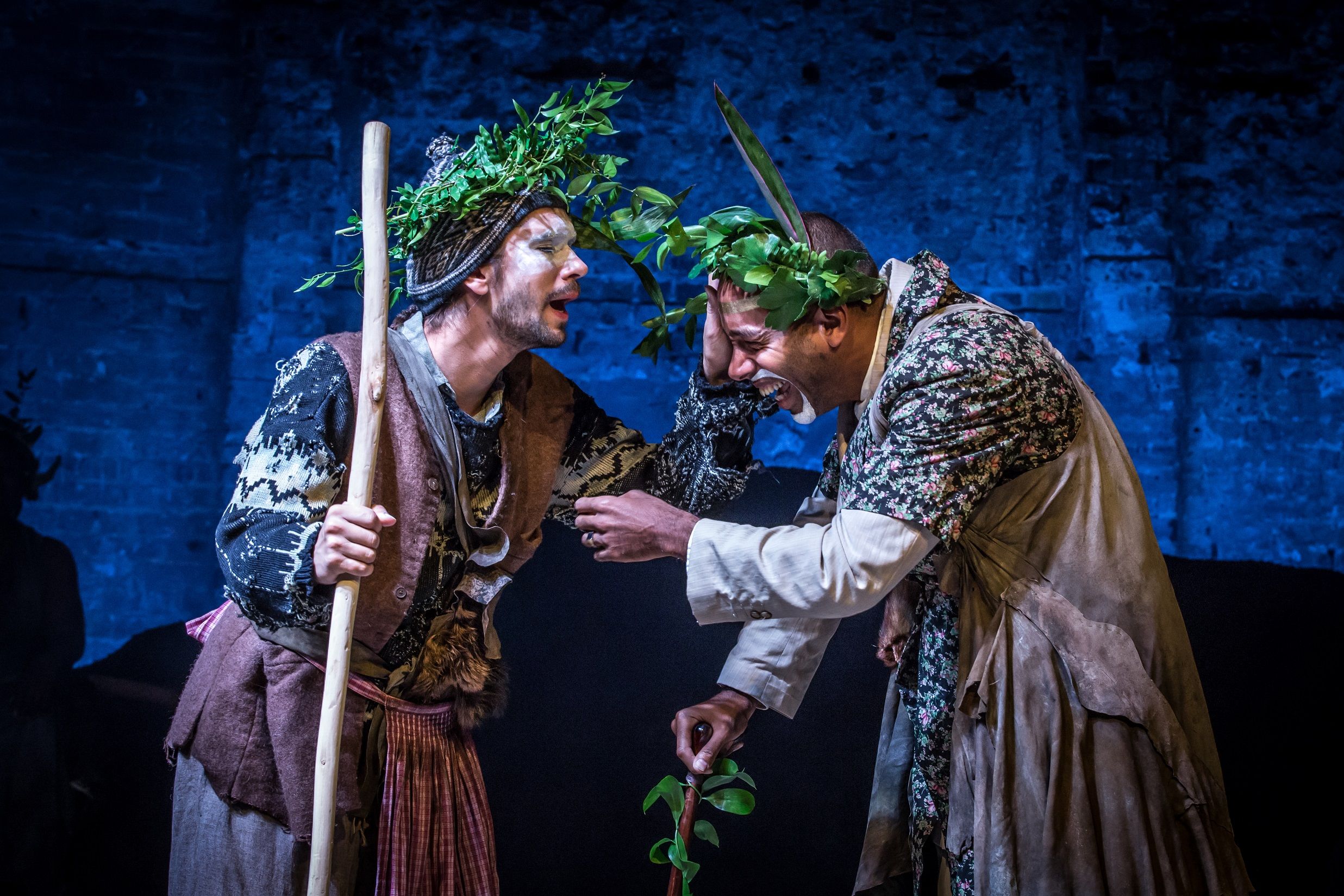 